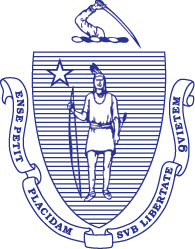 Capital Debt Affordability CommitteeNotice of Public MeetingTuesday, October 30, 1:30 P.M.State House, Room 373, Boston, MAIntroduction: Debt Affordability Committee Statute and Responsibilities Commonwealth Debt Affordability Modeling Commonwealth Debt Portfolio Quasi-Public Agency Debt 